Shaler Area School District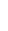 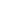 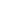 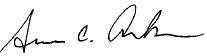 1800 Mount Royal Boulevard, Glenshaw, PA 15116 412.492.1200 Fax: 412-492-1233 w                              .us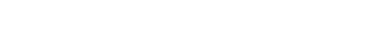 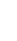 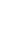 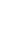 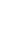 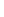 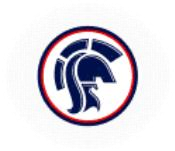 August 2022NOTIFICATION LETTER FOR PARENTS, GUARDIANS AND SCHOOL DISTRICT STAFFIn compliance with the US Environmental Protection Agency (EPA) Asbestos Hazard Emergency Response Act (AHERA), in 1988 we performed inspections of each of our facilities for asbestos-containing materials. The EPA requires us to perform a re-inspection of the materials every three (3) years by a certified EPA/PA licensed Building Inspector and every (6) months in house. During August 2022 AGX, Inc. performed the three (3) year re-inspection. The 2021-2022 6-month inspections were performed on September 21, 2021 and March 4, 2022. An accredited Management Planner reviewed the reports and recommended response actions to safely manage each asbestos material in our buildings.Reports are filed in the Asbestos Management Plan in the school district’s Buildings and Grounds department. The individual school’s administrative offices also retain a copy of the most recent Asbestos Inspection conducted. Any of these reports are available to employees, contractors, parents and legal guardians. If you would like to review the reports, please contact the Buildings and Grounds Department during regular school hours.In addition, the Shaler Area School District has appointed AGX to serve as the district’s Asbestos Program Manager. AGX will continue to notify the parents and staff of Shaler Area School District, at least annually, of any inspections and asbestos removal work performed. If you should have any questions or concerns please contact John Kaib, Supervisor of Buildings and Grounds at (412) 492-1200, ext. 2900 for more information.Sincerely,Sean Aiken Superintendent